Name:                  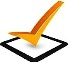 Home Address:Contact no:Email Address:Passport no:Expiry date:Occupation:Business Information:Company Name:Company Address:	Designation:__________________________________Delegate Signature						Date:□I have read and understood the Terms & Conditions of this Registration___________________________________Signature on behalf of E4Event Name:                                               Date:Official Use OnlyOfficial Use OnlyF.N:CT- Appt: Appt: 